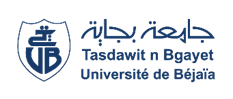 Université Abderrahmane Mira-BejaiaFaculté des Sciences Humaines et SocialesDépartement de Psychologie et orthophoniePlanning Des Examens RATTRAPAGE Du 2eme Semestre De L’année Universitaire 2022/2023 AdministrationM2 PSYCHOLOGIEDU TRAVAILM2 PSYCHOLOGIEDU TRAVAILM2 PSYCHOLOGIEDU TRAVAILM2 PSYCHOLOGIEDU TRAVAILM2 PSYCHOLOGIEDU TRAVAILM2 PSYCHOLOGIEDU TRAVAILM2 PSYCHOLOGIEDU TRAVAILModulesUnités d'enseignements Dates & JoursHorairesEnseignant (e)s chargé (e)s des modulesGroupesLocauxSéminaires de méthodologie Unité MéthodologiqueMercredi 07/06/202314H30-16H00M. HOCINI1-23Amphi 39